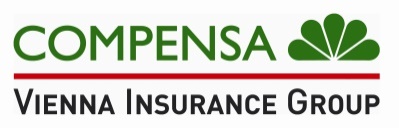 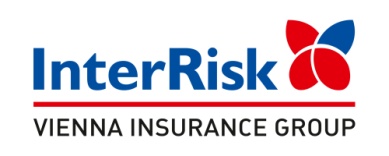 Lubin, ……………………POTWIERDZENIE OPŁATY SKŁADKIDotyczy ubezpieczenia: 184- ………………………….Imię i nazwisko Dziecka: ………………………………………………… Pesel/Data urodzenia: ……………………………..Wysokość składki za ubezpieczenie: …….. złOkres ubezpieczenia: 01.09.2023 – 31.08.2024Niniejszym dokumentem ubezpieczający potwierdza wniesienie składki ubezpieczeniowej za ubezpieczenie grupowe NNW dla dzieci na rok szkolny 2023/2024 w Compensa TU S.A. VIG.... ... ... ... ... ... ... ... ... ... ... ... ... ... ...Podpis ubezpieczającego/Uprawnionego pracownikaLubin, ……………………POTWIERDZENIE OPŁATY SKŁADKIDotyczy ubezpieczenia: 184- ………………………….Imię i nazwisko Dziecka: ………………………………………………… Pesel/Data urodzenia: ……………………………..Wysokość składki za ubezpieczenie: …….. złOkres ubezpieczenia: 01.09.2023 – 31.08.2024Niniejszym dokumentem ubezpieczający potwierdza wniesienie składki ubezpieczeniowej za ubezpieczenie grupowe NNW dla dzieci na rok szkolny 2023/2024 w Compensa TU S.A. VIG.... ... ... ... ... ... ... ... ... ... ... ... ... ... ...Podpis ubezpieczającego/Uprawnionego pracownika